Admitting DataInterview your patient or his/her family to obtain a complete health history. Do not just copy from the patient’s chart unless the patient and family are not available. Total 5.0 points (no point for initial, age, gender, or medical diagnoses). Head-to-Toe AssessmentPerform a head-to-toe assessment on your patient. Total 7.0 points. PathophysiologyOn your worn words, describe the: (Total 6.0 points) Diagnostic TestsInclude all diagnostic tests and ECG strip.Remember, a diagnostic test is any kind of medical test performed to aid in the diagnosis or detection of disease (i.e. laboratory tests, radiology tests, biopsies, endoscopies, etc.). Total 6.0 points Six Schelued medications and IV FluidsInclude all scheduled medications and the PRN if administered. Total 6.0 points.Additional MedicationsSynthesis, Critical Thinking, and PriritizingNURSING DIAGNOSISTotal 25.0 PointsTotal 25.0 Points REFERENCESAckley, B. J., & Ladwig, G. B. (2014). Nursing diagnosis handbook: An evidence-based guide to planning care. Maryland Heights, Mo: Mosby Elsevier.Chernecky, C. C. and B. J. Berger (2004). Laboratory tests & diagnostic procedures. Philadelphia, PA, Saunders.MacIntyre, N. and Huang, Y. C. (2008). Acute exacerbations and respiratory failure in chronic obstructive pulmonary disease. Proceedings of the American Thoracic Society, 5(4), pp. 530-535. Retrieved Feb 10, 2015 from http://www.ncbi.nlm.nih.gov/pmc/articles/PMC2645331/Sommers, M. S. (2011). Diseases and disorders: A nursing therapeutics manual. Philadelphia: F.A. Davis Co.Vallerand, A. H., Sanoski, C. A., & Deglin, J. H. (2013). Davis's drug guide for nurses. Philadelphia, F. A. Davis Co.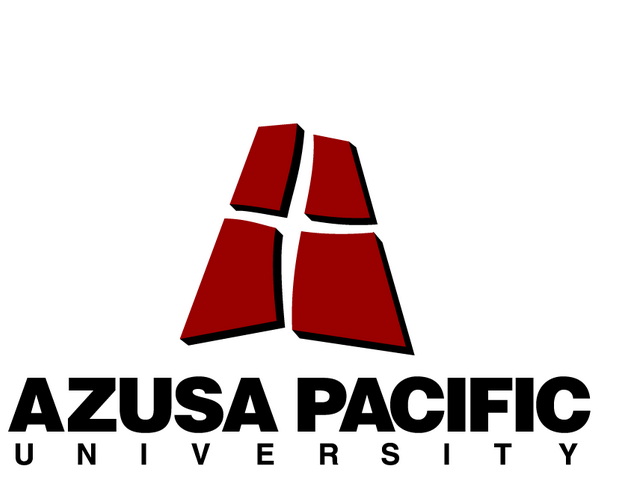  Azusa Pacicfic UniversitySchool of NursingGNRS 588: Advanced nursing care for adultsCare Map # 1Care Map must be completed and submitted within one week of the date of care.Student: Justine GonzalezInstructor:  B. Richards/ M. MedemaDate of Care:  Feb 4, 2015Date of Submission:  2/18/15Patient’s InitialDRDRDRDRCode StatusModified Code (chemical only)Modified Code (chemical only)Modified Code (chemical only)Modified Code (chemical only)Age686868686868686868GenderMMMMMMMMMMedical History(0.5)CardiovascularHTNHTNHTNHTNHTNHema/OncologyMedical History(0.5)Respiratory Pneumonia, COPD, Respiratory FailurePneumonia, COPD, Respiratory FailurePneumonia, COPD, Respiratory FailurePneumonia, COPD, Respiratory FailurePneumonia, COPD, Respiratory FailureInfectiousMedical History(0.5)NeurologicEpilepsyEpilepsyEpilepsyEpilepsyEpilepsyIntegumentaryMRSAMedical History(0.5)Urinary Reproductive Medical History(0.5)DigestiveGERDGERDGERDGERDGERDPsychiatric AnxietyMedical History(0.5)OtherChronic Metabolic Encephalopathy;Severe sepsis w/ acute organ dysfunctionChronic Metabolic Encephalopathy;Severe sepsis w/ acute organ dysfunctionChronic Metabolic Encephalopathy;Severe sepsis w/ acute organ dysfunctionChronic Metabolic Encephalopathy;Severe sepsis w/ acute organ dysfunctionChronic Metabolic Encephalopathy;Severe sepsis w/ acute organ dysfunctionEndocrine Surgical History(0.5) 2 stents, hospital unable to obtain information about when placed. 2 stents, hospital unable to obtain information about when placed. 2 stents, hospital unable to obtain information about when placed. 2 stents, hospital unable to obtain information about when placed. 2 stents, hospital unable to obtain information about when placed. 2 stents, hospital unable to obtain information about when placed. 2 stents, hospital unable to obtain information about when placed. 2 stents, hospital unable to obtain information about when placed. 2 stents, hospital unable to obtain information about when placed.Allergies and Reactions (0.5)LactoseLactoseLactoseLactoseLactoseLactoseLactoseLactoseLactosePsychosocial History(0.5)Marital statusMarital statusDivorcedDivorcedDivorcedDivorcedDivorcedDivorcedDivorcedPsychosocial History(0.5)Education levelEducation levelUnable to obtain, family noncontributory, patient sedated and intubatedUnable to obtain, family noncontributory, patient sedated and intubatedUnable to obtain, family noncontributory, patient sedated and intubatedUnable to obtain, family noncontributory, patient sedated and intubatedUnable to obtain, family noncontributory, patient sedated and intubatedUnable to obtain, family noncontributory, patient sedated and intubatedUnable to obtain, family noncontributory, patient sedated and intubatedPsychosocial History(0.5)Social resourcesSocial resources2 children, Jason and Karen, noncontributory family information2 children, Jason and Karen, noncontributory family information2 children, Jason and Karen, noncontributory family information2 children, Jason and Karen, noncontributory family information2 children, Jason and Karen, noncontributory family information2 children, Jason and Karen, noncontributory family information2 children, Jason and Karen, noncontributory family informationPsychosocial History(0.5)Spiritual resourcesSpiritual resourcesUnable to obtain, see aboveUnable to obtain, see aboveUnable to obtain, see aboveUnable to obtain, see aboveUnable to obtain, see aboveUnable to obtain, see aboveUnable to obtain, see abovePsychosocial History(0.5)OccupationOccupationUnable to obtain, see aboveUnable to obtain, see aboveUnable to obtain, see aboveUnable to obtain, see aboveUnable to obtain, see aboveUnable to obtain, see aboveUnable to obtain, see abovePsychosocial History(0.5)EmploymentEmploymentUnable to obtain, see aboveUnable to obtain, see aboveUnable to obtain, see aboveUnable to obtain, see aboveUnable to obtain, see aboveUnable to obtain, see aboveUnable to obtain, see abovePsychosocial History(0.5)SmokingSmokingFormer, quit 9/15/2005Former, quit 9/15/2005Former, quit 9/15/2005Former, quit 9/15/2005Former, quit 9/15/2005Former, quit 9/15/2005Former, quit 9/15/2005Psychosocial History(0.5)AlcoholAlcoholNoNoNoNoNoNoNoPsychosocial History(0.5)Recreational DrugsRecreational DrugsNoNoNoNoNoNoNoHistory of Present Illness
(1.0)Chronological account of patient’s current illness with pertinent +’s and –“s included and correct medical terminology used.DR is a 68 year old male who was transferred to Kaiser Permanente Fontana Emergency Department on 2/3/15 from a skilled nursing facility with altered mental status. Paramedics relayed from SNF staff that he was usually very verbal and shouted frequently, but was unusually quiet the morning of admission. Patient is normally on 2L of oxygen via NC. A CT of the head performed in the ED did not show any intracranial hemorrhaging. ABGs revealed hypercapneic respiratory acidosis (pCO2 99.4). Patient was started on BiPAP, but he became more agitated. He then desaturated to 80% on nasal cannula and was subsequently intubated and placed on assist control setting with FiO2 40%, rate at 26 breaths/min, VT at 400 mL, and PEEP at 5 cm H2O.On 2/3/15: Patient was transferred to the ICU where he had a Foley Catheter and PICC line placed on the upper right arm for vasopressors. Patient started on Propofol 1000mg @ 1.39mL/hr for RASS goal of -3, and IV Vancomycin and Ceftazidime for recent history of MRSA. On 2/4/15: Patient on ventilator A/C mode with FiO2 40%, rate at 18 BPM, VT at 400 mL, and PEEP at 5 cm H2O.Patient started on fentanyl drip, 10 mcg/mL @ 2.5 mL/hr titrated to RASS of -2, Propofol drip rate reduced to 1 mL/hr because BP was not tolerating Propofol well (per pt chart).DR is a 68 year old male who was transferred to Kaiser Permanente Fontana Emergency Department on 2/3/15 from a skilled nursing facility with altered mental status. Paramedics relayed from SNF staff that he was usually very verbal and shouted frequently, but was unusually quiet the morning of admission. Patient is normally on 2L of oxygen via NC. A CT of the head performed in the ED did not show any intracranial hemorrhaging. ABGs revealed hypercapneic respiratory acidosis (pCO2 99.4). Patient was started on BiPAP, but he became more agitated. He then desaturated to 80% on nasal cannula and was subsequently intubated and placed on assist control setting with FiO2 40%, rate at 26 breaths/min, VT at 400 mL, and PEEP at 5 cm H2O.On 2/3/15: Patient was transferred to the ICU where he had a Foley Catheter and PICC line placed on the upper right arm for vasopressors. Patient started on Propofol 1000mg @ 1.39mL/hr for RASS goal of -3, and IV Vancomycin and Ceftazidime for recent history of MRSA. On 2/4/15: Patient on ventilator A/C mode with FiO2 40%, rate at 18 BPM, VT at 400 mL, and PEEP at 5 cm H2O.Patient started on fentanyl drip, 10 mcg/mL @ 2.5 mL/hr titrated to RASS of -2, Propofol drip rate reduced to 1 mL/hr because BP was not tolerating Propofol well (per pt chart).DR is a 68 year old male who was transferred to Kaiser Permanente Fontana Emergency Department on 2/3/15 from a skilled nursing facility with altered mental status. Paramedics relayed from SNF staff that he was usually very verbal and shouted frequently, but was unusually quiet the morning of admission. Patient is normally on 2L of oxygen via NC. A CT of the head performed in the ED did not show any intracranial hemorrhaging. ABGs revealed hypercapneic respiratory acidosis (pCO2 99.4). Patient was started on BiPAP, but he became more agitated. He then desaturated to 80% on nasal cannula and was subsequently intubated and placed on assist control setting with FiO2 40%, rate at 26 breaths/min, VT at 400 mL, and PEEP at 5 cm H2O.On 2/3/15: Patient was transferred to the ICU where he had a Foley Catheter and PICC line placed on the upper right arm for vasopressors. Patient started on Propofol 1000mg @ 1.39mL/hr for RASS goal of -3, and IV Vancomycin and Ceftazidime for recent history of MRSA. On 2/4/15: Patient on ventilator A/C mode with FiO2 40%, rate at 18 BPM, VT at 400 mL, and PEEP at 5 cm H2O.Patient started on fentanyl drip, 10 mcg/mL @ 2.5 mL/hr titrated to RASS of -2, Propofol drip rate reduced to 1 mL/hr because BP was not tolerating Propofol well (per pt chart).DR is a 68 year old male who was transferred to Kaiser Permanente Fontana Emergency Department on 2/3/15 from a skilled nursing facility with altered mental status. Paramedics relayed from SNF staff that he was usually very verbal and shouted frequently, but was unusually quiet the morning of admission. Patient is normally on 2L of oxygen via NC. A CT of the head performed in the ED did not show any intracranial hemorrhaging. ABGs revealed hypercapneic respiratory acidosis (pCO2 99.4). Patient was started on BiPAP, but he became more agitated. He then desaturated to 80% on nasal cannula and was subsequently intubated and placed on assist control setting with FiO2 40%, rate at 26 breaths/min, VT at 400 mL, and PEEP at 5 cm H2O.On 2/3/15: Patient was transferred to the ICU where he had a Foley Catheter and PICC line placed on the upper right arm for vasopressors. Patient started on Propofol 1000mg @ 1.39mL/hr for RASS goal of -3, and IV Vancomycin and Ceftazidime for recent history of MRSA. On 2/4/15: Patient on ventilator A/C mode with FiO2 40%, rate at 18 BPM, VT at 400 mL, and PEEP at 5 cm H2O.Patient started on fentanyl drip, 10 mcg/mL @ 2.5 mL/hr titrated to RASS of -2, Propofol drip rate reduced to 1 mL/hr because BP was not tolerating Propofol well (per pt chart).DR is a 68 year old male who was transferred to Kaiser Permanente Fontana Emergency Department on 2/3/15 from a skilled nursing facility with altered mental status. Paramedics relayed from SNF staff that he was usually very verbal and shouted frequently, but was unusually quiet the morning of admission. Patient is normally on 2L of oxygen via NC. A CT of the head performed in the ED did not show any intracranial hemorrhaging. ABGs revealed hypercapneic respiratory acidosis (pCO2 99.4). Patient was started on BiPAP, but he became more agitated. He then desaturated to 80% on nasal cannula and was subsequently intubated and placed on assist control setting with FiO2 40%, rate at 26 breaths/min, VT at 400 mL, and PEEP at 5 cm H2O.On 2/3/15: Patient was transferred to the ICU where he had a Foley Catheter and PICC line placed on the upper right arm for vasopressors. Patient started on Propofol 1000mg @ 1.39mL/hr for RASS goal of -3, and IV Vancomycin and Ceftazidime for recent history of MRSA. On 2/4/15: Patient on ventilator A/C mode with FiO2 40%, rate at 18 BPM, VT at 400 mL, and PEEP at 5 cm H2O.Patient started on fentanyl drip, 10 mcg/mL @ 2.5 mL/hr titrated to RASS of -2, Propofol drip rate reduced to 1 mL/hr because BP was not tolerating Propofol well (per pt chart).DR is a 68 year old male who was transferred to Kaiser Permanente Fontana Emergency Department on 2/3/15 from a skilled nursing facility with altered mental status. Paramedics relayed from SNF staff that he was usually very verbal and shouted frequently, but was unusually quiet the morning of admission. Patient is normally on 2L of oxygen via NC. A CT of the head performed in the ED did not show any intracranial hemorrhaging. ABGs revealed hypercapneic respiratory acidosis (pCO2 99.4). Patient was started on BiPAP, but he became more agitated. He then desaturated to 80% on nasal cannula and was subsequently intubated and placed on assist control setting with FiO2 40%, rate at 26 breaths/min, VT at 400 mL, and PEEP at 5 cm H2O.On 2/3/15: Patient was transferred to the ICU where he had a Foley Catheter and PICC line placed on the upper right arm for vasopressors. Patient started on Propofol 1000mg @ 1.39mL/hr for RASS goal of -3, and IV Vancomycin and Ceftazidime for recent history of MRSA. On 2/4/15: Patient on ventilator A/C mode with FiO2 40%, rate at 18 BPM, VT at 400 mL, and PEEP at 5 cm H2O.Patient started on fentanyl drip, 10 mcg/mL @ 2.5 mL/hr titrated to RASS of -2, Propofol drip rate reduced to 1 mL/hr because BP was not tolerating Propofol well (per pt chart).DR is a 68 year old male who was transferred to Kaiser Permanente Fontana Emergency Department on 2/3/15 from a skilled nursing facility with altered mental status. Paramedics relayed from SNF staff that he was usually very verbal and shouted frequently, but was unusually quiet the morning of admission. Patient is normally on 2L of oxygen via NC. A CT of the head performed in the ED did not show any intracranial hemorrhaging. ABGs revealed hypercapneic respiratory acidosis (pCO2 99.4). Patient was started on BiPAP, but he became more agitated. He then desaturated to 80% on nasal cannula and was subsequently intubated and placed on assist control setting with FiO2 40%, rate at 26 breaths/min, VT at 400 mL, and PEEP at 5 cm H2O.On 2/3/15: Patient was transferred to the ICU where he had a Foley Catheter and PICC line placed on the upper right arm for vasopressors. Patient started on Propofol 1000mg @ 1.39mL/hr for RASS goal of -3, and IV Vancomycin and Ceftazidime for recent history of MRSA. On 2/4/15: Patient on ventilator A/C mode with FiO2 40%, rate at 18 BPM, VT at 400 mL, and PEEP at 5 cm H2O.Patient started on fentanyl drip, 10 mcg/mL @ 2.5 mL/hr titrated to RASS of -2, Propofol drip rate reduced to 1 mL/hr because BP was not tolerating Propofol well (per pt chart).DR is a 68 year old male who was transferred to Kaiser Permanente Fontana Emergency Department on 2/3/15 from a skilled nursing facility with altered mental status. Paramedics relayed from SNF staff that he was usually very verbal and shouted frequently, but was unusually quiet the morning of admission. Patient is normally on 2L of oxygen via NC. A CT of the head performed in the ED did not show any intracranial hemorrhaging. ABGs revealed hypercapneic respiratory acidosis (pCO2 99.4). Patient was started on BiPAP, but he became more agitated. He then desaturated to 80% on nasal cannula and was subsequently intubated and placed on assist control setting with FiO2 40%, rate at 26 breaths/min, VT at 400 mL, and PEEP at 5 cm H2O.On 2/3/15: Patient was transferred to the ICU where he had a Foley Catheter and PICC line placed on the upper right arm for vasopressors. Patient started on Propofol 1000mg @ 1.39mL/hr for RASS goal of -3, and IV Vancomycin and Ceftazidime for recent history of MRSA. On 2/4/15: Patient on ventilator A/C mode with FiO2 40%, rate at 18 BPM, VT at 400 mL, and PEEP at 5 cm H2O.Patient started on fentanyl drip, 10 mcg/mL @ 2.5 mL/hr titrated to RASS of -2, Propofol drip rate reduced to 1 mL/hr because BP was not tolerating Propofol well (per pt chart).DR is a 68 year old male who was transferred to Kaiser Permanente Fontana Emergency Department on 2/3/15 from a skilled nursing facility with altered mental status. Paramedics relayed from SNF staff that he was usually very verbal and shouted frequently, but was unusually quiet the morning of admission. Patient is normally on 2L of oxygen via NC. A CT of the head performed in the ED did not show any intracranial hemorrhaging. ABGs revealed hypercapneic respiratory acidosis (pCO2 99.4). Patient was started on BiPAP, but he became more agitated. He then desaturated to 80% on nasal cannula and was subsequently intubated and placed on assist control setting with FiO2 40%, rate at 26 breaths/min, VT at 400 mL, and PEEP at 5 cm H2O.On 2/3/15: Patient was transferred to the ICU where he had a Foley Catheter and PICC line placed on the upper right arm for vasopressors. Patient started on Propofol 1000mg @ 1.39mL/hr for RASS goal of -3, and IV Vancomycin and Ceftazidime for recent history of MRSA. On 2/4/15: Patient on ventilator A/C mode with FiO2 40%, rate at 18 BPM, VT at 400 mL, and PEEP at 5 cm H2O.Patient started on fentanyl drip, 10 mcg/mL @ 2.5 mL/hr titrated to RASS of -2, Propofol drip rate reduced to 1 mL/hr because BP was not tolerating Propofol well (per pt chart).OLDCARTInitial Symptom(s) at the time of admission (in ED) (1.0)Patient arrived to ED with altered mental status at which time his BP and HR were high, RR wnl, and SpO2 wnl. Patient then decompensated and went into respiratory failure. He was intubated and sent to ICU.Patient arrived to ED with altered mental status at which time his BP and HR were high, RR wnl, and SpO2 wnl. Patient then decompensated and went into respiratory failure. He was intubated and sent to ICU.Patient arrived to ED with altered mental status at which time his BP and HR were high, RR wnl, and SpO2 wnl. Patient then decompensated and went into respiratory failure. He was intubated and sent to ICU.Patient arrived to ED with altered mental status at which time his BP and HR were high, RR wnl, and SpO2 wnl. Patient then decompensated and went into respiratory failure. He was intubated and sent to ICU.Patient arrived to ED with altered mental status at which time his BP and HR were high, RR wnl, and SpO2 wnl. Patient then decompensated and went into respiratory failure. He was intubated and sent to ICU.Patient arrived to ED with altered mental status at which time his BP and HR were high, RR wnl, and SpO2 wnl. Patient then decompensated and went into respiratory failure. He was intubated and sent to ICU.Patient arrived to ED with altered mental status at which time his BP and HR were high, RR wnl, and SpO2 wnl. Patient then decompensated and went into respiratory failure. He was intubated and sent to ICU.Patient arrived to ED with altered mental status at which time his BP and HR were high, RR wnl, and SpO2 wnl. Patient then decompensated and went into respiratory failure. He was intubated and sent to ICU.Patient arrived to ED with altered mental status at which time his BP and HR were high, RR wnl, and SpO2 wnl. Patient then decompensated and went into respiratory failure. He was intubated and sent to ICU.Medical DiagnosesRespiratory Failure, altered mental status/metabolic encephalopathy, pneumonia, hypercapneic respiratory acidosisRespiratory Failure, altered mental status/metabolic encephalopathy, pneumonia, hypercapneic respiratory acidosisRespiratory Failure, altered mental status/metabolic encephalopathy, pneumonia, hypercapneic respiratory acidosisRespiratory Failure, altered mental status/metabolic encephalopathy, pneumonia, hypercapneic respiratory acidosisRespiratory Failure, altered mental status/metabolic encephalopathy, pneumonia, hypercapneic respiratory acidosisRespiratory Failure, altered mental status/metabolic encephalopathy, pneumonia, hypercapneic respiratory acidosisRespiratory Failure, altered mental status/metabolic encephalopathy, pneumonia, hypercapneic respiratory acidosisRespiratory Failure, altered mental status/metabolic encephalopathy, pneumonia, hypercapneic respiratory acidosisRespiratory Failure, altered mental status/metabolic encephalopathy, pneumonia, hypercapneic respiratory acidosisFindings that support/confirm the medical diagnosis at admission and during your care(1.0)Physical ExamPhysical ExamPhysical ExamDiagnostic TestsDiagnostic TestsDiagnostic TestsDiagnostic TestsDiagnostic TestsDiagnostic TestsDiagnostic TestsFindings that support/confirm the medical diagnosis at admission and during your care(1.0)Admission: Pt came into ED w/ altered mental status and metabolic encephalopathy, shortness of breath, diminished breath sounds bilaterally and across all lung fields, left upper lung crackles heard, no wheezing, tachycardic (per patient’s chart). ABGs revealed hypercapnic respiratory acidosis. CXR and sputum culture returned positive for pneumonia. Head CT ruled out intracranial hemorrhage.2/4/15: Diminished lung sounds across all lung fields bilaterally, no crackles heard; thick white secretions needing suction when repositioning; patient intubated and sedated to RASS -3; GCS 8; pupils 2/1mm bilaterally, round, sluggish, reactive to light and accommodation; Cardiac normal rate and rhythm with PVCsAdmission: Pt came into ED w/ altered mental status and metabolic encephalopathy, shortness of breath, diminished breath sounds bilaterally and across all lung fields, left upper lung crackles heard, no wheezing, tachycardic (per patient’s chart). ABGs revealed hypercapnic respiratory acidosis. CXR and sputum culture returned positive for pneumonia. Head CT ruled out intracranial hemorrhage.2/4/15: Diminished lung sounds across all lung fields bilaterally, no crackles heard; thick white secretions needing suction when repositioning; patient intubated and sedated to RASS -3; GCS 8; pupils 2/1mm bilaterally, round, sluggish, reactive to light and accommodation; Cardiac normal rate and rhythm with PVCsAdmission: Pt came into ED w/ altered mental status and metabolic encephalopathy, shortness of breath, diminished breath sounds bilaterally and across all lung fields, left upper lung crackles heard, no wheezing, tachycardic (per patient’s chart). ABGs revealed hypercapnic respiratory acidosis. CXR and sputum culture returned positive for pneumonia. Head CT ruled out intracranial hemorrhage.2/4/15: Diminished lung sounds across all lung fields bilaterally, no crackles heard; thick white secretions needing suction when repositioning; patient intubated and sedated to RASS -3; GCS 8; pupils 2/1mm bilaterally, round, sluggish, reactive to light and accommodation; Cardiac normal rate and rhythm with PVCsLaboratory tests upon admission:Hgb         10.4HCT        36.7WBC       15.1BUN       19CREAT   0.68ABGs:2/3/15: pH 7.28  PCO2 99.4  HCO3 45.0  PAO2 83.5  SaO2 95.5CXR – linear densities seen bilaterally, most prominently in RUL; hyperinflation globally; ETT 4cm above carina; right PICC tip near cavoatrial junctionHead CT – negative for intracranial hemorrhage; pt hx of epilepsy, but no signs of seizure at this time.Respiratory gram stain and culture – positive for bacterial pneumoniaLaboratory tests upon admission:Hgb         10.4HCT        36.7WBC       15.1BUN       19CREAT   0.68ABGs:2/3/15: pH 7.28  PCO2 99.4  HCO3 45.0  PAO2 83.5  SaO2 95.5CXR – linear densities seen bilaterally, most prominently in RUL; hyperinflation globally; ETT 4cm above carina; right PICC tip near cavoatrial junctionHead CT – negative for intracranial hemorrhage; pt hx of epilepsy, but no signs of seizure at this time.Respiratory gram stain and culture – positive for bacterial pneumoniaLaboratory tests upon admission:Hgb         10.4HCT        36.7WBC       15.1BUN       19CREAT   0.68ABGs:2/3/15: pH 7.28  PCO2 99.4  HCO3 45.0  PAO2 83.5  SaO2 95.5CXR – linear densities seen bilaterally, most prominently in RUL; hyperinflation globally; ETT 4cm above carina; right PICC tip near cavoatrial junctionHead CT – negative for intracranial hemorrhage; pt hx of epilepsy, but no signs of seizure at this time.Respiratory gram stain and culture – positive for bacterial pneumoniaLaboratory tests upon admission:Hgb         10.4HCT        36.7WBC       15.1BUN       19CREAT   0.68ABGs:2/3/15: pH 7.28  PCO2 99.4  HCO3 45.0  PAO2 83.5  SaO2 95.5CXR – linear densities seen bilaterally, most prominently in RUL; hyperinflation globally; ETT 4cm above carina; right PICC tip near cavoatrial junctionHead CT – negative for intracranial hemorrhage; pt hx of epilepsy, but no signs of seizure at this time.Respiratory gram stain and culture – positive for bacterial pneumoniaLaboratory tests upon admission:Hgb         10.4HCT        36.7WBC       15.1BUN       19CREAT   0.68ABGs:2/3/15: pH 7.28  PCO2 99.4  HCO3 45.0  PAO2 83.5  SaO2 95.5CXR – linear densities seen bilaterally, most prominently in RUL; hyperinflation globally; ETT 4cm above carina; right PICC tip near cavoatrial junctionHead CT – negative for intracranial hemorrhage; pt hx of epilepsy, but no signs of seizure at this time.Respiratory gram stain and culture – positive for bacterial pneumoniaLaboratory tests upon admission:Hgb         10.4HCT        36.7WBC       15.1BUN       19CREAT   0.68ABGs:2/3/15: pH 7.28  PCO2 99.4  HCO3 45.0  PAO2 83.5  SaO2 95.5CXR – linear densities seen bilaterally, most prominently in RUL; hyperinflation globally; ETT 4cm above carina; right PICC tip near cavoatrial junctionHead CT – negative for intracranial hemorrhage; pt hx of epilepsy, but no signs of seizure at this time.Respiratory gram stain and culture – positive for bacterial pneumoniaGeneral Status (0.5)Patient intubated at sedated, making agitated movements. Patient restrained, HOB elevated to 30o. Has sequential compression devices on both lower extremities.Patient intubated at sedated, making agitated movements. Patient restrained, HOB elevated to 30o. Has sequential compression devices on both lower extremities.Patient intubated at sedated, making agitated movements. Patient restrained, HOB elevated to 30o. Has sequential compression devices on both lower extremities.Patient intubated at sedated, making agitated movements. Patient restrained, HOB elevated to 30o. Has sequential compression devices on both lower extremities.Patient intubated at sedated, making agitated movements. Patient restrained, HOB elevated to 30o. Has sequential compression devices on both lower extremities.Patient intubated at sedated, making agitated movements. Patient restrained, HOB elevated to 30o. Has sequential compression devices on both lower extremities.Patient intubated at sedated, making agitated movements. Patient restrained, HOB elevated to 30o. Has sequential compression devices on both lower extremities.Patient intubated at sedated, making agitated movements. Patient restrained, HOB elevated to 30o. Has sequential compression devices on both lower extremities.Patient intubated at sedated, making agitated movements. Patient restrained, HOB elevated to 30o. Has sequential compression devices on both lower extremities.Patient intubated at sedated, making agitated movements. Patient restrained, HOB elevated to 30o. Has sequential compression devices on both lower extremities.Patient intubated at sedated, making agitated movements. Patient restrained, HOB elevated to 30o. Has sequential compression devices on both lower extremities.Patient intubated at sedated, making agitated movements. Patient restrained, HOB elevated to 30o. Has sequential compression devices on both lower extremities.Patient intubated at sedated, making agitated movements. Patient restrained, HOB elevated to 30o. Has sequential compression devices on both lower extremities.Patient intubated at sedated, making agitated movements. Patient restrained, HOB elevated to 30o. Has sequential compression devices on both lower extremities.Patient intubated at sedated, making agitated movements. Patient restrained, HOB elevated to 30o. Has sequential compression devices on both lower extremities.Patient intubated at sedated, making agitated movements. Patient restrained, HOB elevated to 30o. Has sequential compression devices on both lower extremities.Patient intubated at sedated, making agitated movements. Patient restrained, HOB elevated to 30o. Has sequential compression devices on both lower extremities.Patient intubated at sedated, making agitated movements. Patient restrained, HOB elevated to 30o. Has sequential compression devices on both lower extremities.VS & Hemodynamics (1.0)TimeTRRRRHRNIBPNIBPMAPSpO2SpO2FiO2ETCO2ETCO2GlucoseVS & Hemodynamics (1.0)080098.1181884141/69141/6987100%100%40%3333154VS & Hemodynamics (1.0)120098.0121267123/60123/607597%97%30%4545157VS & Hemodynamics (1.0)160098.02121104136/74136/7490100%100%30%5454156Neurologic & Pupils (0.5)Patient on Propofol, GCS of 8 to 10, motor response: withdraws to pain and makes agitated movements with lowered sedation, nonverbal intubated; eye response: none; RASS -2; weak cough and gag reflex; Pupils: R 2/1mm L 2/1mm, sluggish, round and responsive to light. Patient on Propofol, GCS of 8 to 10, motor response: withdraws to pain and makes agitated movements with lowered sedation, nonverbal intubated; eye response: none; RASS -2; weak cough and gag reflex; Pupils: R 2/1mm L 2/1mm, sluggish, round and responsive to light. Patient on Propofol, GCS of 8 to 10, motor response: withdraws to pain and makes agitated movements with lowered sedation, nonverbal intubated; eye response: none; RASS -2; weak cough and gag reflex; Pupils: R 2/1mm L 2/1mm, sluggish, round and responsive to light. Patient on Propofol, GCS of 8 to 10, motor response: withdraws to pain and makes agitated movements with lowered sedation, nonverbal intubated; eye response: none; RASS -2; weak cough and gag reflex; Pupils: R 2/1mm L 2/1mm, sluggish, round and responsive to light. Patient on Propofol, GCS of 8 to 10, motor response: withdraws to pain and makes agitated movements with lowered sedation, nonverbal intubated; eye response: none; RASS -2; weak cough and gag reflex; Pupils: R 2/1mm L 2/1mm, sluggish, round and responsive to light. Patient on Propofol, GCS of 8 to 10, motor response: withdraws to pain and makes agitated movements with lowered sedation, nonverbal intubated; eye response: none; RASS -2; weak cough and gag reflex; Pupils: R 2/1mm L 2/1mm, sluggish, round and responsive to light. Patient on Propofol, GCS of 8 to 10, motor response: withdraws to pain and makes agitated movements with lowered sedation, nonverbal intubated; eye response: none; RASS -2; weak cough and gag reflex; Pupils: R 2/1mm L 2/1mm, sluggish, round and responsive to light. Patient on Propofol, GCS of 8 to 10, motor response: withdraws to pain and makes agitated movements with lowered sedation, nonverbal intubated; eye response: none; RASS -2; weak cough and gag reflex; Pupils: R 2/1mm L 2/1mm, sluggish, round and responsive to light. Patient on Propofol, GCS of 8 to 10, motor response: withdraws to pain and makes agitated movements with lowered sedation, nonverbal intubated; eye response: none; RASS -2; weak cough and gag reflex; Pupils: R 2/1mm L 2/1mm, sluggish, round and responsive to light. Patient on Propofol, GCS of 8 to 10, motor response: withdraws to pain and makes agitated movements with lowered sedation, nonverbal intubated; eye response: none; RASS -2; weak cough and gag reflex; Pupils: R 2/1mm L 2/1mm, sluggish, round and responsive to light. Patient on Propofol, GCS of 8 to 10, motor response: withdraws to pain and makes agitated movements with lowered sedation, nonverbal intubated; eye response: none; RASS -2; weak cough and gag reflex; Pupils: R 2/1mm L 2/1mm, sluggish, round and responsive to light. Patient on Propofol, GCS of 8 to 10, motor response: withdraws to pain and makes agitated movements with lowered sedation, nonverbal intubated; eye response: none; RASS -2; weak cough and gag reflex; Pupils: R 2/1mm L 2/1mm, sluggish, round and responsive to light. Patient on Propofol, GCS of 8 to 10, motor response: withdraws to pain and makes agitated movements with lowered sedation, nonverbal intubated; eye response: none; RASS -2; weak cough and gag reflex; Pupils: R 2/1mm L 2/1mm, sluggish, round and responsive to light. Patient on Propofol, GCS of 8 to 10, motor response: withdraws to pain and makes agitated movements with lowered sedation, nonverbal intubated; eye response: none; RASS -2; weak cough and gag reflex; Pupils: R 2/1mm L 2/1mm, sluggish, round and responsive to light. Patient on Propofol, GCS of 8 to 10, motor response: withdraws to pain and makes agitated movements with lowered sedation, nonverbal intubated; eye response: none; RASS -2; weak cough and gag reflex; Pupils: R 2/1mm L 2/1mm, sluggish, round and responsive to light. Patient on Propofol, GCS of 8 to 10, motor response: withdraws to pain and makes agitated movements with lowered sedation, nonverbal intubated; eye response: none; RASS -2; weak cough and gag reflex; Pupils: R 2/1mm L 2/1mm, sluggish, round and responsive to light. Patient on Propofol, GCS of 8 to 10, motor response: withdraws to pain and makes agitated movements with lowered sedation, nonverbal intubated; eye response: none; RASS -2; weak cough and gag reflex; Pupils: R 2/1mm L 2/1mm, sluggish, round and responsive to light. Patient on Propofol, GCS of 8 to 10, motor response: withdraws to pain and makes agitated movements with lowered sedation, nonverbal intubated; eye response: none; RASS -2; weak cough and gag reflex; Pupils: R 2/1mm L 2/1mm, sluggish, round and responsive to light. Head, Face, & Neck (0.5)Unable to assess ROM of neck due to sedation; no edema, scars, or abrasions; ETT tube on the right, pt missing lower central incisor, teeth otherwise intact. Unable to assess ROM of neck due to sedation; no edema, scars, or abrasions; ETT tube on the right, pt missing lower central incisor, teeth otherwise intact. Unable to assess ROM of neck due to sedation; no edema, scars, or abrasions; ETT tube on the right, pt missing lower central incisor, teeth otherwise intact. Unable to assess ROM of neck due to sedation; no edema, scars, or abrasions; ETT tube on the right, pt missing lower central incisor, teeth otherwise intact. Unable to assess ROM of neck due to sedation; no edema, scars, or abrasions; ETT tube on the right, pt missing lower central incisor, teeth otherwise intact. Unable to assess ROM of neck due to sedation; no edema, scars, or abrasions; ETT tube on the right, pt missing lower central incisor, teeth otherwise intact. Unable to assess ROM of neck due to sedation; no edema, scars, or abrasions; ETT tube on the right, pt missing lower central incisor, teeth otherwise intact. Unable to assess ROM of neck due to sedation; no edema, scars, or abrasions; ETT tube on the right, pt missing lower central incisor, teeth otherwise intact. Unable to assess ROM of neck due to sedation; no edema, scars, or abrasions; ETT tube on the right, pt missing lower central incisor, teeth otherwise intact. Unable to assess ROM of neck due to sedation; no edema, scars, or abrasions; ETT tube on the right, pt missing lower central incisor, teeth otherwise intact. Unable to assess ROM of neck due to sedation; no edema, scars, or abrasions; ETT tube on the right, pt missing lower central incisor, teeth otherwise intact. Unable to assess ROM of neck due to sedation; no edema, scars, or abrasions; ETT tube on the right, pt missing lower central incisor, teeth otherwise intact. Unable to assess ROM of neck due to sedation; no edema, scars, or abrasions; ETT tube on the right, pt missing lower central incisor, teeth otherwise intact. Unable to assess ROM of neck due to sedation; no edema, scars, or abrasions; ETT tube on the right, pt missing lower central incisor, teeth otherwise intact. Unable to assess ROM of neck due to sedation; no edema, scars, or abrasions; ETT tube on the right, pt missing lower central incisor, teeth otherwise intact. Unable to assess ROM of neck due to sedation; no edema, scars, or abrasions; ETT tube on the right, pt missing lower central incisor, teeth otherwise intact. Unable to assess ROM of neck due to sedation; no edema, scars, or abrasions; ETT tube on the right, pt missing lower central incisor, teeth otherwise intact. Unable to assess ROM of neck due to sedation; no edema, scars, or abrasions; ETT tube on the right, pt missing lower central incisor, teeth otherwise intact. ENT (0.5)NG tube secured to bridge of nose. Oral mucosa pink and moistNG tube secured to bridge of nose. Oral mucosa pink and moistNG tube secured to bridge of nose. Oral mucosa pink and moistNG tube secured to bridge of nose. Oral mucosa pink and moistNG tube secured to bridge of nose. Oral mucosa pink and moistNG tube secured to bridge of nose. Oral mucosa pink and moistNG tube secured to bridge of nose. Oral mucosa pink and moistNG tube secured to bridge of nose. Oral mucosa pink and moistNG tube secured to bridge of nose. Oral mucosa pink and moistNG tube secured to bridge of nose. Oral mucosa pink and moistNG tube secured to bridge of nose. Oral mucosa pink and moistNG tube secured to bridge of nose. Oral mucosa pink and moistNG tube secured to bridge of nose. Oral mucosa pink and moistNG tube secured to bridge of nose. Oral mucosa pink and moistNG tube secured to bridge of nose. Oral mucosa pink and moistNG tube secured to bridge of nose. Oral mucosa pink and moistNG tube secured to bridge of nose. Oral mucosa pink and moistNG tube secured to bridge of nose. Oral mucosa pink and moistCardiovascular (1.0)NSR with PJCs; cap refill >3 s, peripheral pulses +1, S1 and S2 present but faint, no extra heart sounds heard, no JVD. Ectopy: PJCs. Patient’s BP, HR, & RR increase when repositioned.NSR with PJCs; cap refill >3 s, peripheral pulses +1, S1 and S2 present but faint, no extra heart sounds heard, no JVD. Ectopy: PJCs. Patient’s BP, HR, & RR increase when repositioned.NSR with PJCs; cap refill >3 s, peripheral pulses +1, S1 and S2 present but faint, no extra heart sounds heard, no JVD. Ectopy: PJCs. Patient’s BP, HR, & RR increase when repositioned.NSR with PJCs; cap refill >3 s, peripheral pulses +1, S1 and S2 present but faint, no extra heart sounds heard, no JVD. Ectopy: PJCs. Patient’s BP, HR, & RR increase when repositioned.NSR with PJCs; cap refill >3 s, peripheral pulses +1, S1 and S2 present but faint, no extra heart sounds heard, no JVD. Ectopy: PJCs. Patient’s BP, HR, & RR increase when repositioned.NSR with PJCs; cap refill >3 s, peripheral pulses +1, S1 and S2 present but faint, no extra heart sounds heard, no JVD. Ectopy: PJCs. Patient’s BP, HR, & RR increase when repositioned.NSR with PJCs; cap refill >3 s, peripheral pulses +1, S1 and S2 present but faint, no extra heart sounds heard, no JVD. Ectopy: PJCs. Patient’s BP, HR, & RR increase when repositioned.NSR with PJCs; cap refill >3 s, peripheral pulses +1, S1 and S2 present but faint, no extra heart sounds heard, no JVD. Ectopy: PJCs. Patient’s BP, HR, & RR increase when repositioned.NSR with PJCs; cap refill >3 s, peripheral pulses +1, S1 and S2 present but faint, no extra heart sounds heard, no JVD. Ectopy: PJCs. Patient’s BP, HR, & RR increase when repositioned.NSR with PJCs; cap refill >3 s, peripheral pulses +1, S1 and S2 present but faint, no extra heart sounds heard, no JVD. Ectopy: PJCs. Patient’s BP, HR, & RR increase when repositioned.NSR with PJCs; cap refill >3 s, peripheral pulses +1, S1 and S2 present but faint, no extra heart sounds heard, no JVD. Ectopy: PJCs. Patient’s BP, HR, & RR increase when repositioned.NSR with PJCs; cap refill >3 s, peripheral pulses +1, S1 and S2 present but faint, no extra heart sounds heard, no JVD. Ectopy: PJCs. Patient’s BP, HR, & RR increase when repositioned.NSR with PJCs; cap refill >3 s, peripheral pulses +1, S1 and S2 present but faint, no extra heart sounds heard, no JVD. Ectopy: PJCs. Patient’s BP, HR, & RR increase when repositioned.NSR with PJCs; cap refill >3 s, peripheral pulses +1, S1 and S2 present but faint, no extra heart sounds heard, no JVD. Ectopy: PJCs. Patient’s BP, HR, & RR increase when repositioned.NSR with PJCs; cap refill >3 s, peripheral pulses +1, S1 and S2 present but faint, no extra heart sounds heard, no JVD. Ectopy: PJCs. Patient’s BP, HR, & RR increase when repositioned.NSR with PJCs; cap refill >3 s, peripheral pulses +1, S1 and S2 present but faint, no extra heart sounds heard, no JVD. Ectopy: PJCs. Patient’s BP, HR, & RR increase when repositioned.NSR with PJCs; cap refill >3 s, peripheral pulses +1, S1 and S2 present but faint, no extra heart sounds heard, no JVD. Ectopy: PJCs. Patient’s BP, HR, & RR increase when repositioned.NSR with PJCs; cap refill >3 s, peripheral pulses +1, S1 and S2 present but faint, no extra heart sounds heard, no JVD. Ectopy: PJCs. Patient’s BP, HR, & RR increase when repositioned.Pulmonary (1.0)Regular rhythm and rate of respiration, unlabored on ventilator; productive cough; ETT size 7.5, 23 cm at right lip; lung sounds diminished bilaterally across all lung fields; no crackles heard. Small amounts of thick white secretions with need for suction occasionally. Regular rhythm and rate of respiration, unlabored on ventilator; productive cough; ETT size 7.5, 23 cm at right lip; lung sounds diminished bilaterally across all lung fields; no crackles heard. Small amounts of thick white secretions with need for suction occasionally. Regular rhythm and rate of respiration, unlabored on ventilator; productive cough; ETT size 7.5, 23 cm at right lip; lung sounds diminished bilaterally across all lung fields; no crackles heard. Small amounts of thick white secretions with need for suction occasionally. Regular rhythm and rate of respiration, unlabored on ventilator; productive cough; ETT size 7.5, 23 cm at right lip; lung sounds diminished bilaterally across all lung fields; no crackles heard. Small amounts of thick white secretions with need for suction occasionally. Regular rhythm and rate of respiration, unlabored on ventilator; productive cough; ETT size 7.5, 23 cm at right lip; lung sounds diminished bilaterally across all lung fields; no crackles heard. Small amounts of thick white secretions with need for suction occasionally. Regular rhythm and rate of respiration, unlabored on ventilator; productive cough; ETT size 7.5, 23 cm at right lip; lung sounds diminished bilaterally across all lung fields; no crackles heard. Small amounts of thick white secretions with need for suction occasionally. Regular rhythm and rate of respiration, unlabored on ventilator; productive cough; ETT size 7.5, 23 cm at right lip; lung sounds diminished bilaterally across all lung fields; no crackles heard. Small amounts of thick white secretions with need for suction occasionally. Regular rhythm and rate of respiration, unlabored on ventilator; productive cough; ETT size 7.5, 23 cm at right lip; lung sounds diminished bilaterally across all lung fields; no crackles heard. Small amounts of thick white secretions with need for suction occasionally. Regular rhythm and rate of respiration, unlabored on ventilator; productive cough; ETT size 7.5, 23 cm at right lip; lung sounds diminished bilaterally across all lung fields; no crackles heard. Small amounts of thick white secretions with need for suction occasionally. Regular rhythm and rate of respiration, unlabored on ventilator; productive cough; ETT size 7.5, 23 cm at right lip; lung sounds diminished bilaterally across all lung fields; no crackles heard. Small amounts of thick white secretions with need for suction occasionally. Regular rhythm and rate of respiration, unlabored on ventilator; productive cough; ETT size 7.5, 23 cm at right lip; lung sounds diminished bilaterally across all lung fields; no crackles heard. Small amounts of thick white secretions with need for suction occasionally. Regular rhythm and rate of respiration, unlabored on ventilator; productive cough; ETT size 7.5, 23 cm at right lip; lung sounds diminished bilaterally across all lung fields; no crackles heard. Small amounts of thick white secretions with need for suction occasionally. Regular rhythm and rate of respiration, unlabored on ventilator; productive cough; ETT size 7.5, 23 cm at right lip; lung sounds diminished bilaterally across all lung fields; no crackles heard. Small amounts of thick white secretions with need for suction occasionally. Regular rhythm and rate of respiration, unlabored on ventilator; productive cough; ETT size 7.5, 23 cm at right lip; lung sounds diminished bilaterally across all lung fields; no crackles heard. Small amounts of thick white secretions with need for suction occasionally. Regular rhythm and rate of respiration, unlabored on ventilator; productive cough; ETT size 7.5, 23 cm at right lip; lung sounds diminished bilaterally across all lung fields; no crackles heard. Small amounts of thick white secretions with need for suction occasionally. Regular rhythm and rate of respiration, unlabored on ventilator; productive cough; ETT size 7.5, 23 cm at right lip; lung sounds diminished bilaterally across all lung fields; no crackles heard. Small amounts of thick white secretions with need for suction occasionally. Regular rhythm and rate of respiration, unlabored on ventilator; productive cough; ETT size 7.5, 23 cm at right lip; lung sounds diminished bilaterally across all lung fields; no crackles heard. Small amounts of thick white secretions with need for suction occasionally. Regular rhythm and rate of respiration, unlabored on ventilator; productive cough; ETT size 7.5, 23 cm at right lip; lung sounds diminished bilaterally across all lung fields; no crackles heard. Small amounts of thick white secretions with need for suction occasionally. Pulmonary (1.0)Ventilator ModeVentilator ModeVentilator ModeTVTVTVRRRRRRFiO2FiO2FiO2PEEPPEEPPEEPI: E RatioI: E RatioI: E RatioPulmonary (1.0)A/CA/CA/C40040040012121240%40%40%5.05.05.01:21:21:2Pulmonary (1.0)pHpHpHPaO2PaO2PaO2PaCO2PaCO2PaCO2HCO3-HCO3-HCO3-BEBEBESpO2SpO2SpO2Pulmonary (1.0)7.437.437.4383.583.583.558.858.858.838.438.438.4989898Gastrointestinal (0.5)Abdomen soft, nontender, round, nondistended; hypoactive bowel sounds. NG tube secure; Diet is NPO; last bowel movement unknown due to limited information from skilled nursing facility he was transferred from. 40 mL residual (medication).Abdomen soft, nontender, round, nondistended; hypoactive bowel sounds. NG tube secure; Diet is NPO; last bowel movement unknown due to limited information from skilled nursing facility he was transferred from. 40 mL residual (medication).Abdomen soft, nontender, round, nondistended; hypoactive bowel sounds. NG tube secure; Diet is NPO; last bowel movement unknown due to limited information from skilled nursing facility he was transferred from. 40 mL residual (medication).Abdomen soft, nontender, round, nondistended; hypoactive bowel sounds. NG tube secure; Diet is NPO; last bowel movement unknown due to limited information from skilled nursing facility he was transferred from. 40 mL residual (medication).Abdomen soft, nontender, round, nondistended; hypoactive bowel sounds. NG tube secure; Diet is NPO; last bowel movement unknown due to limited information from skilled nursing facility he was transferred from. 40 mL residual (medication).Abdomen soft, nontender, round, nondistended; hypoactive bowel sounds. NG tube secure; Diet is NPO; last bowel movement unknown due to limited information from skilled nursing facility he was transferred from. 40 mL residual (medication).Abdomen soft, nontender, round, nondistended; hypoactive bowel sounds. NG tube secure; Diet is NPO; last bowel movement unknown due to limited information from skilled nursing facility he was transferred from. 40 mL residual (medication).Abdomen soft, nontender, round, nondistended; hypoactive bowel sounds. NG tube secure; Diet is NPO; last bowel movement unknown due to limited information from skilled nursing facility he was transferred from. 40 mL residual (medication).Abdomen soft, nontender, round, nondistended; hypoactive bowel sounds. NG tube secure; Diet is NPO; last bowel movement unknown due to limited information from skilled nursing facility he was transferred from. 40 mL residual (medication).Abdomen soft, nontender, round, nondistended; hypoactive bowel sounds. NG tube secure; Diet is NPO; last bowel movement unknown due to limited information from skilled nursing facility he was transferred from. 40 mL residual (medication).Abdomen soft, nontender, round, nondistended; hypoactive bowel sounds. NG tube secure; Diet is NPO; last bowel movement unknown due to limited information from skilled nursing facility he was transferred from. 40 mL residual (medication).Abdomen soft, nontender, round, nondistended; hypoactive bowel sounds. NG tube secure; Diet is NPO; last bowel movement unknown due to limited information from skilled nursing facility he was transferred from. 40 mL residual (medication).Abdomen soft, nontender, round, nondistended; hypoactive bowel sounds. NG tube secure; Diet is NPO; last bowel movement unknown due to limited information from skilled nursing facility he was transferred from. 40 mL residual (medication).Abdomen soft, nontender, round, nondistended; hypoactive bowel sounds. NG tube secure; Diet is NPO; last bowel movement unknown due to limited information from skilled nursing facility he was transferred from. 40 mL residual (medication).Abdomen soft, nontender, round, nondistended; hypoactive bowel sounds. NG tube secure; Diet is NPO; last bowel movement unknown due to limited information from skilled nursing facility he was transferred from. 40 mL residual (medication).Abdomen soft, nontender, round, nondistended; hypoactive bowel sounds. NG tube secure; Diet is NPO; last bowel movement unknown due to limited information from skilled nursing facility he was transferred from. 40 mL residual (medication).Abdomen soft, nontender, round, nondistended; hypoactive bowel sounds. NG tube secure; Diet is NPO; last bowel movement unknown due to limited information from skilled nursing facility he was transferred from. 40 mL residual (medication).Abdomen soft, nontender, round, nondistended; hypoactive bowel sounds. NG tube secure; Diet is NPO; last bowel movement unknown due to limited information from skilled nursing facility he was transferred from. 40 mL residual (medication).Genitourinary (0.5)Foley placed 2/3/15, secured with stat lock; urine clear yellow; UO >30ml/hrFoley placed 2/3/15, secured with stat lock; urine clear yellow; UO >30ml/hrFoley placed 2/3/15, secured with stat lock; urine clear yellow; UO >30ml/hrFoley placed 2/3/15, secured with stat lock; urine clear yellow; UO >30ml/hrFoley placed 2/3/15, secured with stat lock; urine clear yellow; UO >30ml/hrFoley placed 2/3/15, secured with stat lock; urine clear yellow; UO >30ml/hrFoley placed 2/3/15, secured with stat lock; urine clear yellow; UO >30ml/hrFoley placed 2/3/15, secured with stat lock; urine clear yellow; UO >30ml/hrFoley placed 2/3/15, secured with stat lock; urine clear yellow; UO >30ml/hrFoley placed 2/3/15, secured with stat lock; urine clear yellow; UO >30ml/hrFoley placed 2/3/15, secured with stat lock; urine clear yellow; UO >30ml/hrFoley placed 2/3/15, secured with stat lock; urine clear yellow; UO >30ml/hrFoley placed 2/3/15, secured with stat lock; urine clear yellow; UO >30ml/hrFoley placed 2/3/15, secured with stat lock; urine clear yellow; UO >30ml/hrFoley placed 2/3/15, secured with stat lock; urine clear yellow; UO >30ml/hrFoley placed 2/3/15, secured with stat lock; urine clear yellow; UO >30ml/hrFoley placed 2/3/15, secured with stat lock; urine clear yellow; UO >30ml/hrFoley placed 2/3/15, secured with stat lock; urine clear yellow; UO >30ml/hrSkin (wounds) (0.5)Dry, slight pallor and cool to touch of hands and feet but rest of body warm to touch; good skin turgor; blanchable pinkness on both heels, some scabs on arms; left trochanter blister present on admission, covered with mepilex; skin color normal for race and ethnicity.Dry, slight pallor and cool to touch of hands and feet but rest of body warm to touch; good skin turgor; blanchable pinkness on both heels, some scabs on arms; left trochanter blister present on admission, covered with mepilex; skin color normal for race and ethnicity.Dry, slight pallor and cool to touch of hands and feet but rest of body warm to touch; good skin turgor; blanchable pinkness on both heels, some scabs on arms; left trochanter blister present on admission, covered with mepilex; skin color normal for race and ethnicity.Dry, slight pallor and cool to touch of hands and feet but rest of body warm to touch; good skin turgor; blanchable pinkness on both heels, some scabs on arms; left trochanter blister present on admission, covered with mepilex; skin color normal for race and ethnicity.Dry, slight pallor and cool to touch of hands and feet but rest of body warm to touch; good skin turgor; blanchable pinkness on both heels, some scabs on arms; left trochanter blister present on admission, covered with mepilex; skin color normal for race and ethnicity.Dry, slight pallor and cool to touch of hands and feet but rest of body warm to touch; good skin turgor; blanchable pinkness on both heels, some scabs on arms; left trochanter blister present on admission, covered with mepilex; skin color normal for race and ethnicity.Dry, slight pallor and cool to touch of hands and feet but rest of body warm to touch; good skin turgor; blanchable pinkness on both heels, some scabs on arms; left trochanter blister present on admission, covered with mepilex; skin color normal for race and ethnicity.Dry, slight pallor and cool to touch of hands and feet but rest of body warm to touch; good skin turgor; blanchable pinkness on both heels, some scabs on arms; left trochanter blister present on admission, covered with mepilex; skin color normal for race and ethnicity.Dry, slight pallor and cool to touch of hands and feet but rest of body warm to touch; good skin turgor; blanchable pinkness on both heels, some scabs on arms; left trochanter blister present on admission, covered with mepilex; skin color normal for race and ethnicity.Dry, slight pallor and cool to touch of hands and feet but rest of body warm to touch; good skin turgor; blanchable pinkness on both heels, some scabs on arms; left trochanter blister present on admission, covered with mepilex; skin color normal for race and ethnicity.Dry, slight pallor and cool to touch of hands and feet but rest of body warm to touch; good skin turgor; blanchable pinkness on both heels, some scabs on arms; left trochanter blister present on admission, covered with mepilex; skin color normal for race and ethnicity.Dry, slight pallor and cool to touch of hands and feet but rest of body warm to touch; good skin turgor; blanchable pinkness on both heels, some scabs on arms; left trochanter blister present on admission, covered with mepilex; skin color normal for race and ethnicity.Dry, slight pallor and cool to touch of hands and feet but rest of body warm to touch; good skin turgor; blanchable pinkness on both heels, some scabs on arms; left trochanter blister present on admission, covered with mepilex; skin color normal for race and ethnicity.Dry, slight pallor and cool to touch of hands and feet but rest of body warm to touch; good skin turgor; blanchable pinkness on both heels, some scabs on arms; left trochanter blister present on admission, covered with mepilex; skin color normal for race and ethnicity.Dry, slight pallor and cool to touch of hands and feet but rest of body warm to touch; good skin turgor; blanchable pinkness on both heels, some scabs on arms; left trochanter blister present on admission, covered with mepilex; skin color normal for race and ethnicity.Dry, slight pallor and cool to touch of hands and feet but rest of body warm to touch; good skin turgor; blanchable pinkness on both heels, some scabs on arms; left trochanter blister present on admission, covered with mepilex; skin color normal for race and ethnicity.Dry, slight pallor and cool to touch of hands and feet but rest of body warm to touch; good skin turgor; blanchable pinkness on both heels, some scabs on arms; left trochanter blister present on admission, covered with mepilex; skin color normal for race and ethnicity.Dry, slight pallor and cool to touch of hands and feet but rest of body warm to touch; good skin turgor; blanchable pinkness on both heels, some scabs on arms; left trochanter blister present on admission, covered with mepilex; skin color normal for race and ethnicity.Musculoskeletal  (0.5)Muscle wasting on extremities. Patient does not follow commands due to sedation; Passive ROM; unable to assess strength and reflexes due to sedation.Muscle wasting on extremities. Patient does not follow commands due to sedation; Passive ROM; unable to assess strength and reflexes due to sedation.Muscle wasting on extremities. Patient does not follow commands due to sedation; Passive ROM; unable to assess strength and reflexes due to sedation.Muscle wasting on extremities. Patient does not follow commands due to sedation; Passive ROM; unable to assess strength and reflexes due to sedation.Muscle wasting on extremities. Patient does not follow commands due to sedation; Passive ROM; unable to assess strength and reflexes due to sedation.Muscle wasting on extremities. Patient does not follow commands due to sedation; Passive ROM; unable to assess strength and reflexes due to sedation.Muscle wasting on extremities. Patient does not follow commands due to sedation; Passive ROM; unable to assess strength and reflexes due to sedation.Muscle wasting on extremities. Patient does not follow commands due to sedation; Passive ROM; unable to assess strength and reflexes due to sedation.Muscle wasting on extremities. Patient does not follow commands due to sedation; Passive ROM; unable to assess strength and reflexes due to sedation.Muscle wasting on extremities. Patient does not follow commands due to sedation; Passive ROM; unable to assess strength and reflexes due to sedation.Muscle wasting on extremities. Patient does not follow commands due to sedation; Passive ROM; unable to assess strength and reflexes due to sedation.Muscle wasting on extremities. Patient does not follow commands due to sedation; Passive ROM; unable to assess strength and reflexes due to sedation.Muscle wasting on extremities. Patient does not follow commands due to sedation; Passive ROM; unable to assess strength and reflexes due to sedation.Muscle wasting on extremities. Patient does not follow commands due to sedation; Passive ROM; unable to assess strength and reflexes due to sedation.Muscle wasting on extremities. Patient does not follow commands due to sedation; Passive ROM; unable to assess strength and reflexes due to sedation.Muscle wasting on extremities. Patient does not follow commands due to sedation; Passive ROM; unable to assess strength and reflexes due to sedation.Muscle wasting on extremities. Patient does not follow commands due to sedation; Passive ROM; unable to assess strength and reflexes due to sedation.Muscle wasting on extremities. Patient does not follow commands due to sedation; Passive ROM; unable to assess strength and reflexes due to sedation.Other Left and right saphenous IV lines; PICC in RUA; dressings dry & intact.Left and right saphenous IV lines; PICC in RUA; dressings dry & intact.Left and right saphenous IV lines; PICC in RUA; dressings dry & intact.Left and right saphenous IV lines; PICC in RUA; dressings dry & intact.Left and right saphenous IV lines; PICC in RUA; dressings dry & intact.Left and right saphenous IV lines; PICC in RUA; dressings dry & intact.Left and right saphenous IV lines; PICC in RUA; dressings dry & intact.Left and right saphenous IV lines; PICC in RUA; dressings dry & intact.Left and right saphenous IV lines; PICC in RUA; dressings dry & intact.Left and right saphenous IV lines; PICC in RUA; dressings dry & intact.Left and right saphenous IV lines; PICC in RUA; dressings dry & intact.Left and right saphenous IV lines; PICC in RUA; dressings dry & intact.Left and right saphenous IV lines; PICC in RUA; dressings dry & intact.Left and right saphenous IV lines; PICC in RUA; dressings dry & intact.Left and right saphenous IV lines; PICC in RUA; dressings dry & intact.Left and right saphenous IV lines; PICC in RUA; dressings dry & intact.Left and right saphenous IV lines; PICC in RUA; dressings dry & intact.Left and right saphenous IV lines; PICC in RUA; dressings dry & intact.Pathophysiology of the admitting diagnosis (4.0 points):DR was transferred to Kaiser Fontana ED from a SNF due to altered mental status. While in the ED, he became very agitated and began to desaturate to 80% and was subsequently intubated and sedated. Prior to this hospitalization he was admitted for pneumonia and severe sepsis with acute organ dysfunction. Patient’s acute respiratory failure may likely be associated with the Streptococcus pneumoniae pneumonia from the previous hospitalization. Metabolic encephalopathy may possibly be due to the pneumonia infection and COPD exacerbation.Smoking leads to Chronic Obstructive Pulmonary Disease (COPD) which causes inflammation of the bronchial mucosa and the breakdown of elasticity of lung tissue. This in turn leads to serious ventilation problems such as chronic bronchitis and emphysema, leading to airway obstruction, air trapping, impaired gas exchange, and frequent exacerbations. These exacerbations can be brought on by infections or irritation of any sort. Typically acute exacerbations of COPD lead to hypercapnia. If left untreated, this could lead to hypercapnic respiratory acidosis and respiratory failure (Huether, 2012).Hypercapnic respiratory failure results from an imbalance between ventilatory supply and ventilatory demand. Normally, ventilatory supply far exceeds demand, but patients with preexisting lung diseases such as severe COPD cannot effectively increase lung ventilation in response to metabolic demand or exercise. Hypercapnic respiratory failure is sometimes called ventilatory failure because the primary problem is the inability of the respiratory system to ventilate out sufficient CO2 to maintain a normal PaCO2. Respiratory diseases such as COPD and pneumonia can cause a limitation in ventilatory supply (Lewis, 2010). Pneumonia in an infection of the lower respiratory tract most commonly caused by bacteria. The immune system triggers an inflammatory response which attract neutrophils, macrophages and other mediators to the site of infection (alveoli) to combat the microorganisms. The inflammation damages mucous membranes within the lungs causing the alveoli to fill with debri and exudate. The microorganisms may also secrete toxins that can cause further damage to the alveolar mucous membranes. The accumulation of debris and mucous leads to dyspnea, hypoxemia, and V/Q mismatching which, if severe enough, can lead to acute respiratory failure (Huether, 2012, pg. 695).Pathophysiology of the admitting diagnosis (4.0 points):DR was transferred to Kaiser Fontana ED from a SNF due to altered mental status. While in the ED, he became very agitated and began to desaturate to 80% and was subsequently intubated and sedated. Prior to this hospitalization he was admitted for pneumonia and severe sepsis with acute organ dysfunction. Patient’s acute respiratory failure may likely be associated with the Streptococcus pneumoniae pneumonia from the previous hospitalization. Metabolic encephalopathy may possibly be due to the pneumonia infection and COPD exacerbation.Smoking leads to Chronic Obstructive Pulmonary Disease (COPD) which causes inflammation of the bronchial mucosa and the breakdown of elasticity of lung tissue. This in turn leads to serious ventilation problems such as chronic bronchitis and emphysema, leading to airway obstruction, air trapping, impaired gas exchange, and frequent exacerbations. These exacerbations can be brought on by infections or irritation of any sort. Typically acute exacerbations of COPD lead to hypercapnia. If left untreated, this could lead to hypercapnic respiratory acidosis and respiratory failure (Huether, 2012).Hypercapnic respiratory failure results from an imbalance between ventilatory supply and ventilatory demand. Normally, ventilatory supply far exceeds demand, but patients with preexisting lung diseases such as severe COPD cannot effectively increase lung ventilation in response to metabolic demand or exercise. Hypercapnic respiratory failure is sometimes called ventilatory failure because the primary problem is the inability of the respiratory system to ventilate out sufficient CO2 to maintain a normal PaCO2. Respiratory diseases such as COPD and pneumonia can cause a limitation in ventilatory supply (Lewis, 2010). Pneumonia in an infection of the lower respiratory tract most commonly caused by bacteria. The immune system triggers an inflammatory response which attract neutrophils, macrophages and other mediators to the site of infection (alveoli) to combat the microorganisms. The inflammation damages mucous membranes within the lungs causing the alveoli to fill with debri and exudate. The microorganisms may also secrete toxins that can cause further damage to the alveolar mucous membranes. The accumulation of debris and mucous leads to dyspnea, hypoxemia, and V/Q mismatching which, if severe enough, can lead to acute respiratory failure (Huether, 2012, pg. 695).Correlation between medical/surgical history and admitting diagnosis (2.0 point):DR has a past medical history of COPD due to smoking, hypertension, epilepsy, pneumonia and sepsis which all contribute to his current diagnoses of hypercapnic respiratory acidosis, pneumonia, respiratory failure, altered mental status. COPD leads to hyperinflation of the lungs, airway obstruction, impaired gas exchange, and impaired immune defenses. Combined with DR’s recent history of sepsis and pneumonia (12/15/14), gas exchange was significantly impaired possibly leading to reduced cerebral perfusion manifested as altered mental status, confusion, agitation, and metabolic encephalopathy (per patient’s chart). Since his immune system was already impaired, pneumonia set in once again and possibly contributed to the metabolic encephalopathy and worsening hypercapnia. An acute exacerbation of COPD while in the ED led to respiratory muscle overload which eventually led to an inability to ventilate off CO2, further contributing to hypercapnia and hypoxemia. The worsening hypoxemia and hypercapnea eventually causes hypercapnic respiratory acidosis if the body can no longer compensate, and in the case of DR, his disease state did not facilitate compensation which eventually caused the acute respiratory failure.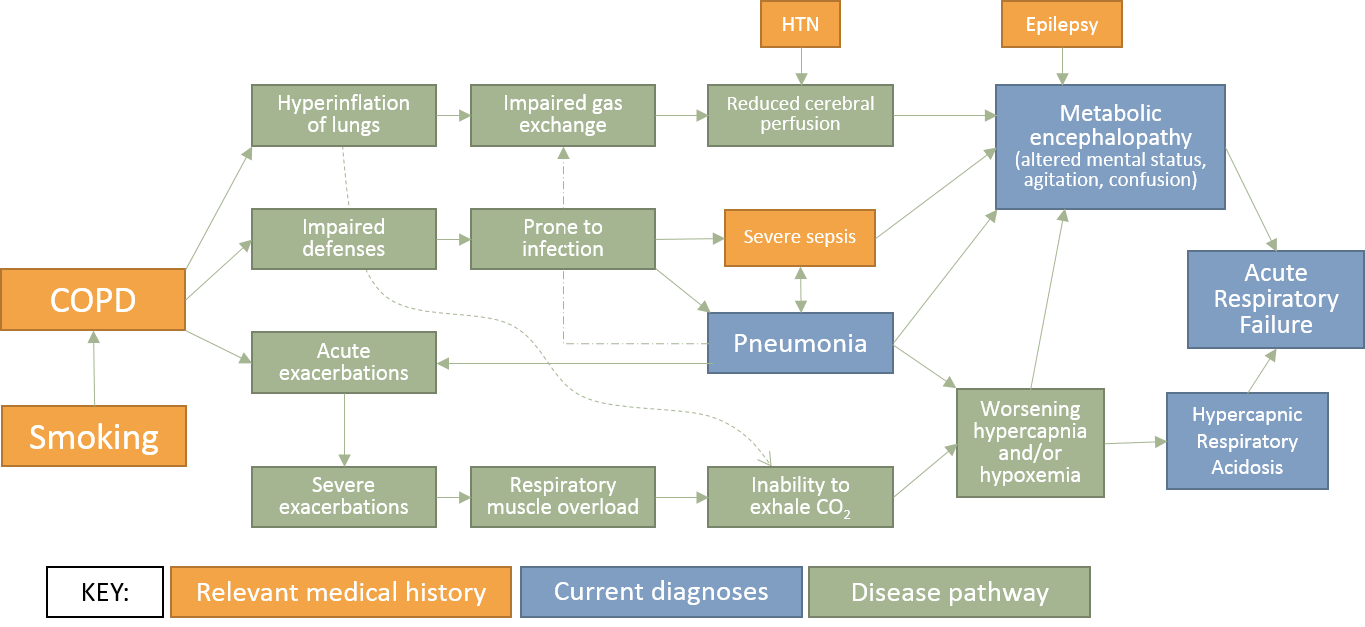 Correlation between medical/surgical history and admitting diagnosis (2.0 point):DR has a past medical history of COPD due to smoking, hypertension, epilepsy, pneumonia and sepsis which all contribute to his current diagnoses of hypercapnic respiratory acidosis, pneumonia, respiratory failure, altered mental status. COPD leads to hyperinflation of the lungs, airway obstruction, impaired gas exchange, and impaired immune defenses. Combined with DR’s recent history of sepsis and pneumonia (12/15/14), gas exchange was significantly impaired possibly leading to reduced cerebral perfusion manifested as altered mental status, confusion, agitation, and metabolic encephalopathy (per patient’s chart). Since his immune system was already impaired, pneumonia set in once again and possibly contributed to the metabolic encephalopathy and worsening hypercapnia. An acute exacerbation of COPD while in the ED led to respiratory muscle overload which eventually led to an inability to ventilate off CO2, further contributing to hypercapnia and hypoxemia. The worsening hypoxemia and hypercapnea eventually causes hypercapnic respiratory acidosis if the body can no longer compensate, and in the case of DR, his disease state did not facilitate compensation which eventually caused the acute respiratory failure.TestResultsNormal RangePatient-Specific EtiologyNursing ImplicationsABGs2/3/15:  pH 7.28    PCO2 99.4     HCO3 45.0   PAO2 83.5     SaO2 95.52/4/15:  pH 7.43    PCO2 58.8    HCO3 38.4   PAO2 146    SaO2 98pH 7.35–7.45 PCO2 35–45HCO3 22–26PAO2 80–100   SaO2 >94%Hypercapnic Respiratory AcidosisMonitor puncture site for bleeding or bruisingProper infection control precautions to prevent infection at puncture siteTeach patient about side effects: feeling faintMonitor SaO2, maintain >94%Monitor respirations and breath soundsMonitor LOCMonitor ECG for changesPosition patient in high fowler’sCXRlinear densities seen bilaterally, mostly RUL; hyperinflation No abnormal findingsPatient has recent history of pneumonia and severe sepsis with acute organ dysfunction, and history of COPD. Daily CXRs ordered to monitor for possible development of pneumonia and complications of COPD.Confirms bilateral densities Educate patient about procedureCBC w/ differentialWBCs 15.1RBC 4.39HGB 11.1HCT 36.7PLT 505WBC 4 – 11 x1000/mcLRBC 4.7 – 6.1 Mill/mcLHGB 14 – 18 g/dLHCT 42 – 52 %PLT 130 – 400 x1000/mcLMonitor for signs and symptoms of infection (fever, elevated WBCs)Monitor O2 saturation since RBC and Hgb are low; adjust oxygen as neededMonitor for DVT and PE since platelets are elevatedBMPChloride 87CO2 44BUN 19Cl 101 – 111 mEq/LCO2 21 – 31 mEq/LBUN <=18 mg/dLMonitor O2 saturationListen to lung soundsMonitor respiration rate and rhythmGet ABGs to monitor CO2 statusMonitor urine outputMagnesium/ PhosphateMg 1.7Phos 2.1Mg 1.7 – 2.8 mg/dLPhos 2.7 – 4.5 mg/dLPatient has lost 88 lb (per patient’s chart) since last hospitalization (12/15/14); nutrition status may be altered; patient is on propofol, Zofran, reglan, lactulose, solumedrol, insulin; estimated BMI 16.51 kg/m2, current wt 99.3 lbs, ideal body wt is 143 lbs. severely underweight, currently NPO status, inadequate to meet nutritional needs.Monitor nutrition status (phosphate levels)Daily weightsAsk doctor when we can start patient on tube feedingsMonitor patient’s wounds (delayed healing without proper nutrition)Troponin I0.01 ng/mL<=0.03 ng/mLTo rule out MI (ECG showed ST and T wave changes, sinus tachycardia, and rate 118 at admission)Monitor ECG for changes (ST elevations or T wave inversions, HR changes)Monitor patient for signs and symptoms of MIBe ready to treat patient with MONA if MI occursCT headNegativeNegativeAltered mental status at admission; to rule out intracranial hemorrhage.Confirms no ICHContinue to monitor for altered mental statusNeuro checksBlood glucose levels2/3/15: 1952/4/15: 15770 – 140 mg/dLAltered mental status at admission; patient also receiving steroids for respiratory failure and has antibiotics mixed with dextrose.Alternate testing sitesAdminister insulin as needed per ordersMonitor patient’s wounds (delayed healing)Urinalysis (toxicology + EtOH)NegativeNegativeAltered mental status at admissionSee interventions for “blood glucose levels” above.ECG StripECG StripECG StripECG StripECG StripECG StripECG StripECG StripECG StripECG StripHRRhythmP wavePRQRSP:Q ratioST segmentT-waveQ-TEctopy71regularnormal; 1 inverted on early beat0.10 s0.05 s1:1Normal (no elevation or depression)normal0.38 sPJCsInterpretation:  Normal sinus rhythm with PJCsSide note: I tried my hardest to get lead II to come down on the strip and even asked the “famous” Frank to help me, but even he couldn’t figure it out! Sorry Interpretation:  Normal sinus rhythm with PJCsSide note: I tried my hardest to get lead II to come down on the strip and even asked the “famous” Frank to help me, but even he couldn’t figure it out! Sorry Interpretation:  Normal sinus rhythm with PJCsSide note: I tried my hardest to get lead II to come down on the strip and even asked the “famous” Frank to help me, but even he couldn’t figure it out! Sorry Interpretation:  Normal sinus rhythm with PJCsSide note: I tried my hardest to get lead II to come down on the strip and even asked the “famous” Frank to help me, but even he couldn’t figure it out! Sorry Interpretation:  Normal sinus rhythm with PJCsSide note: I tried my hardest to get lead II to come down on the strip and even asked the “famous” Frank to help me, but even he couldn’t figure it out! Sorry Interpretation:  Normal sinus rhythm with PJCsSide note: I tried my hardest to get lead II to come down on the strip and even asked the “famous” Frank to help me, but even he couldn’t figure it out! Sorry Interpretation:  Normal sinus rhythm with PJCsSide note: I tried my hardest to get lead II to come down on the strip and even asked the “famous” Frank to help me, but even he couldn’t figure it out! Sorry Interpretation:  Normal sinus rhythm with PJCsSide note: I tried my hardest to get lead II to come down on the strip and even asked the “famous” Frank to help me, but even he couldn’t figure it out! Sorry Interpretation:  Normal sinus rhythm with PJCsSide note: I tried my hardest to get lead II to come down on the strip and even asked the “famous” Frank to help me, but even he couldn’t figure it out! Sorry Interpretation:  Normal sinus rhythm with PJCsSide note: I tried my hardest to get lead II to come down on the strip and even asked the “famous” Frank to help me, but even he couldn’t figure it out! Sorry Medication (Name, Dose, And Route): Propofol (Diprivan) 1000 mg/100mL IV, start rate 1.39 mL/hr titrated to RASS -3Medication (Name, Dose, And Route): Propofol (Diprivan) 1000 mg/100mL IV, start rate 1.39 mL/hr titrated to RASS -3ClassificationSedativeMechanism of ActionShort-acting hypnotic. Mechanism of action is unknown. Produces amnesia. Has no analgesic propertiesPatient-Specific IndicationSedation.Side Effects and Adverse EffectsDizziness, headache, apnea, cough, bradycardia, hypotension, hypertension, abd cramping, hiccups, nausea, vomiting, dermal flushing, local burning pain or stinging, involuntary muscle movements, perioperative myoclonia, green urine, fever.Nursing ImplicationsAssess respiratory status, pulse and BP throughout therapy; monitor for apnea; maintain patent airway and adequate ventilation; assess LOC and level of sedation throughout and following administration and titrate to sedation goal according to orders; sedation vacation; Patient/family Education“Your loved one is on this medication so that he will be more comfortable while he has the tube in his throat because that can be uncomfortable. If he was awake, the tube would feel awful, he would be agitated and uncomfortable, may want to pull it out, and if he does, his health could be in danger. So the medicine really helps to facilitate healing by allowing him to rest comfortably.”Medication (Name, Dose, And Route): Fentanyl 10mcg/mL IV, rate 2.5 mL/hr DNTMedication (Name, Dose, And Route): Fentanyl 10mcg/mL IV, rate 2.5 mL/hr DNTClassificationOpioid analgesicMechanism of ActionBinds to opiate receptors in the CNS, altering the response to and perception of pain. Produces CNS depression.Patient-Specific IndicationPain and sedationSide Effects and Adverse EffectsConfusion, paradoxical excitation/delirium, postoperative depression, postoperative drowsiness, blurred double vision, apnea, laryngospasm, allergic bronchospasm, respiratory depression, arrhythmias, bradycardia, circulatory depression, hypotension, biliary spasm, nausea, vomiting, facial itching, skeletal and thoracic muscle rigidity (with rapid IV infusion)Nursing ImplicationsMonitor RR and BP frequently throughout therapy; report significant changes immediately; Monitor respiratory status since respiratory depression may last longer than analgesic effects. Reduce initial doses of other opioids by 25-33% of usually recommended dose; monitor closely. Have Narcan on hand. Monitor for symptoms of toxicity and overdose.Patient/family Education“This medication helps to put your loved one to sleep and also to take away any pain he may be feeling while he is in the hospital. It will make him more comfortable while he has the tube going into his throat.Medication (Name, Dose, And Route): Methylprednisolone (Solumedrol) 60 mg IV Q6hrsMedication (Name, Dose, And Route): Methylprednisolone (Solumedrol) 60 mg IV Q6hrsClassificationCorticosteroid, immunosuppressant agentMechanism of ActionSuppresses inflammation and the normal immune response. Has numerous intense metabolic effects. Suppresses adrenal function at chronic doses of 4mg/day. Has negligible mineralocorticoid activity.Patient-Specific IndicationDiagnosis of Respiratory FailureSide Effects and Adverse EffectsCNS depression, euphoria, HA, ↑ICP (children only), personality changes, psychoses, restlessness, cataracts, ↑IOP, HTN, peptic ulceration, anorexia, nausea, vomiting, acne, ↓ wound healing, ecchymosis, fragility, hirsutism, petichiae, adrenal suppression, hyperglycemia, fluid retention (long term high doses), hypokalemia, hypokalemic alkalosis, thromboembolism, thrombophlebitis, wt gain, wt loss, muscle wasting, osteoporosis, avascular necrosis of joints, muscle pain, Cushingoid appearance (moon face, buffalo hump), ↑ susceptibility to infection.Nursing ImplicationsAssess lung sounds periodically throughout therapy; monitor for signs of adrenal insufficiency (hypotension, wt loss, weakness, anorexia, lethargy, confusion, restlessness); monitor intake and output and get daily weights; monitor for peripheral edema, steady wt gain, crackles, or dyspnea.Patient/family Education“This medication will make your loved one’s immune system be less effective at fighting infection, so we want to make sure he avoids people with known illnesses. It will, however, help to stop inflammation throughout his body which can cause a lot of internal damage.”Medication (Name, Dose, And Route): Albuterol (Proair HFA/Proventil HFA) 90 mcg/actuation 1 puff Inhaln Q4hrs; Q1hr PRNMedication (Name, Dose, And Route): Albuterol (Proair HFA/Proventil HFA) 90 mcg/actuation 1 puff Inhaln Q4hrs; Q1hr PRNClassificationBronchodilatorMechanism of ActionBinds to β2 adrenergic receptors in the lungs and sets off a cascade of reactions that leads to a decrease of calcium entering the cell. Decreased intracellular calcium relaxes smooth muscle of airways with subsequent bronchodilation.Patient-Specific IndicationDiagnosis of Respiratory FailureSide Effects and Adverse EffectsNervousness, restlessness, tremors, headache, insomnia, chest pain, palpitations, angina, arrhythmias, HTN, N/V, hyperglycemia, hypokalemia.Nursing ImplicationsAssess lung sounds, pulse, and BP before administering and during peak of medication. Note amount, character, and color of sputum produced. Monitor pulmonary function tests before starting therapy. Observe for wheezing (paradoxical bronchospasm); if condition occurs, withhold med and contact RT or MD. Monitor serum potassium levels. Provide frequent oral care to mechanically ventilated patients. Monitor ECG for changes.Patient/family Education“Since your loved one had some serious breathing problems, this medication will help his lungs to open up and take in the oxygen so that he can breathe better.”Medication (Name, Dose, And Route): Vancomycin 1g/200mL 0.9%NS IV Q12hrsMedication (Name, Dose, And Route): Vancomycin 1g/200mL 0.9%NS IV Q12hrsClassificationAnti-infectiveMechanism of ActionBinds to bacterial cell wall, resulting in cell death.Patient-Specific IndicationHigh white blood cell count (15.6x1000/mcL), recent history of pneumonia and severe sepsis with acute organ dysfunctionSide Effects and Adverse EffectsOtotoxicity, hypotension, nausea, vomiting, nephrotoxicity, rashes, eosinophilia, leukopenia, phlebitis, back and neck pain, anaphylaxis, chills, fever, “red man” syndrome (rapid infusion), superinfection.Nursing ImplicationsAssess patient for signs and symptoms of infection; take vitals, especially BP. Note appearance of sputum, urine and stool for s/s infection. Monitor IV closely (irritant can cause necrosis and severe pain w/ extravasation). Evaluate hearing function and serum vancomycin levels prior to and throughout therapy, especially with patients with renal dysfunction or those older than 60. Assess for signs of superinfection (black furry tongue, loose/foul-smelling stool). Monitor labs for albumin, casts or cells in urine or decreased specific gravity, CBC, renal function (↑BUN).Patient/family Education“Since your loved one’s blood showed evidence of infection, this medication will help kill any infection in his body.”Medication (Name, Dose, And Route): Levetiracetam (Keppra) 500mg IV BIDMedication (Name, Dose, And Route): Levetiracetam (Keppra) 500mg IV BIDClassificationAnticonvulsantMechanism of ActionAppears to inhibit burst firing without affecting normal neuronal excitability and may selectively prevent hypersynchronization of epileptiform burst firing and propagation of seizure activity.Patient-Specific IndicationAltered mental status; history of epilepsySide Effects and Adverse EffectsDizziness, fatigue, weakness, behavioral abnormalities (agitation, hostility, anxiety, apathy, emotional lability, depersonalization, depression), coordination difficulties.Nursing ImplicationsAssess location, duration, and characteristic of seizure activity. Assess for CNS adverse effects. Monitor RBC and WBC (may cause decrease) and liver function tests.Patient/family Education“This medication is helping your loved one to control his seizure disorder of epilepsy. It is important that he continues taking it while he is in the hospital.”Medication: (name, dose, route)Classification & Pt-specific indication:Acetaminophen (Tylenol) 650 mg PO Q 4 hrs PRNAntipyretic & pain reliever; as needed for pain rated 1-3 on scale of 1-10Ceftazedime (fortaz) in D5W 2 g Q8hrs IVAnti-infective agent; WBC 15.6x1000/mcL; recent history of pneumonia and severe sepsis with acute organ dysfunctionD50W Inj Syringe 12.5 g IV PRNIf blood glucose is lowEnoxaparin (lovenox) 40 mg SQ every 24 hoursBlood thinner for DVT or PE prophylaxisInsulin Regular Human Sliding Scale (Humlin R/Novalin R) Q4hrs SubQTo control blood glucose levelsIpratropium (Atrovent HFA) 17 mcg/actuation MDI 6 puff Q4hrs into ventilatorDiagnosis of Respiratory FailureLactulose 20g PO TID PRNProphylaxis for constipation and patient history of constipationMetoclopramide (Reglan) 10 mg IV Q6 hrsAntiemetic; Nausea and vomiting prophylaxisNorepinephrine in D5W 8mg/250mL IV PRN to be started at 3.75mL/hr if needed (patient did not receive any)Vasopressor; to bring up BP if needed Ondansetron (Zofran) 4mg IV Q6hrsAntiemetic; nausea and vomiting prophylactic; patient has history of GERDOseltamivir (Tamiflu) 75 mg PO BIDAntiviral; to treat flu symptomsPantoprazole (Protonix) 40 mg IV dailyReflux prophylaxis; patient has history of GERDPotassium Phosphate IVPB 15mmol IV one timeElectrolyte for replacementREFRESH PM 57.3-42.5% Ophthalmic ointment Q8hrs both eyesEye moistenerSorbitol 70% Solution 30 mL PO TIDConstipationProvide a synopsis of your patient’s hospitalization story. Briefly highlight the acute physiological and psychological alterations and the needs of your patient, as well as how the patient improved (if any).   Total 3.0 Points. Acute physiological alterations: DR was transferred to Kaiser Fontana ED from a SNF due to altered mental status. Physical exam upon admission revealed shortness of breath, diminished breath sounds bilaterally left upper lung crackles, and tachycardia. He became very agitated, decompensated, and was intubated, sedated, and transferred to ICU. Admitting ABGs revealed hypercapnic respiratory acidosis upon admission upon which he was placed on continual mechanical ventilatory support, bronchodilators such as albuterol and atrovent, corticosteroids such as solumedrol to reduce inflammation, chest physiotherapy and respiratory therapy. Repeat ABGs revealed decreasing trend for CO2. Although lung sounds still diminished bilaterally on day of care, no crackles heard, no tachycardia, no shortness of breath, and O2 saturation >94%.A head CT done in ED for Altered mental status at admission came back negative for ICH. Other tests pending.Patient’s acute respiratory failure, positive sputum culture for pneumonia, and high WBC (15.1 x1000/mcL) was treated with anti-infectives vancomycin and ceftazidime. Repeat CBC revealed decreasing WBC count. Sputum appearance improved from thick yellow/green to thick white sputum. Acute psychological alterations: DR may have fear and anxiety related to his diagnosis and being hooked up to several machines. DR is currently intubated and on mechanical ventilation, sedated to a RASS score of -3, moderate sedation. Based on your analysis, list the needs of your patient in each of the following areas. Total 7.0 Points (1 point per area).Based on your analysis, list the needs of your patient in each of the following areas. Total 7.0 Points (1 point per area).Basic Care and ComfortRepositioning and cleaning for skin integrity, keeping noise at a minimum, monitoring sedation to a RASS of -3, continuing pain control with medication, suction ETT and mouth as needed, frequent oral care, daily bed baths, NG tube care, cleansing for skin integrity around all catheters, tubes, and dressings, foley care, hand hygiene, elevate HOB 30o Health Promotion and EducationProper hand washing techniques to prevent nosocomial infection, turning patient every 2 hours, elevate heels off of the bed, prophylactic SCDs for DVT prevention, elevate HOB 30o, contact precautionsPhysiological Needs (high priority)Monitor SaO2, ABGs, and ventilation, suction ETT as needed; continue breathing treatments, antibiotics, sedation, and pain control medications accordingly; nutrition consult for tube feedingPhysiological Needs (low priority)Oral care, skin care, DVT prophylaxis, contact precautions for suspected MRSAPsychological NeedsPossibility for fear and anxiety; get in contact with children for family support; patient is divorced; pt needs long term nursing facility care due to COPD and need for O2 NC. Pharmacological ConsiderationsSedation vacation daily, wean off sedation (propofol and fentanyl) once extubated, continue antibiotics as needed for infection, lovenox for DVT/embolism prophylaxis, monitor corticosteroid effects: blood glucose, cushingoid appearance, delayed wound healing, infection vulnerability. Continue O2 via NC per orders, continue Keppra for epilepsy as ordered.Safety and Infection Control Bed rails x 4, restraints removed and skin checked frequently to prevent skin breakdown, maintain airway, proper hand hygiene, ophthalmic eye ointment, alarms set and working on cardiac monitor, SaO2, HR, and BP. Synthesize the patient needs and generate nursing diagnoses. Total 5.0 Points (1 point per diagnosis).Synthesize the patient needs and generate nursing diagnoses. Total 5.0 Points (1 point per diagnosis).Two High Priority Nursing Diagnoses:Two High Priority Nursing Diagnoses:Impaired gas exchange r/t alveolar capillary membrane changes secondary to COPD aeb ABGs (pH 7.43, PCO2 58.8, HCO3 38.4, PAO2 146, SaO2 98).Ineffective airway clearance r/t bronchoconstriction, mucous secretion, ineffective cough, and infection aeb weak cough reflex, sputum culture positive for strep pneumonia, high WBCs (15.1x100/mcL), thick white sputum.Two Medium Priority Nursing Diagnoses (at least one of them should be spiritual or psychosocial diagnosis):Two Medium Priority Nursing Diagnoses (at least one of them should be spiritual or psychosocial diagnosis):Imbalanced nutrition: less than body requirements r/t NPO status and disease processes aeb wt loss of 88 lb since 12/2014, current wt 99 lbs, ideal body weight 146 lbs, BMI 16.1.Interrupted family processes r/t patient’s chronic disease process and family dynamicsOne Low Priority Nursing Diagnosis:One Low Priority Nursing Diagnosis:Risk for skin breakdown r/t sedation aeb RASS -3 and arm restraintsNursing Diagnosis I: Impaired gas exchange r/t alveolar capillary membrane changes secondary to COPD and pneumonia aeb ABGs (pH 7.59, PCO2 38.4, HCO3 37.6, PAO2 124, SaO2 97.3), altered mental status on admission, serum CO2 (38 mmol/L), bilateral densities on CXR, sputum culture positive for strep pneumonia infection.Relevant Assessment: Ventilator-dependent for breathing, cold extremities, productive cough, thick white sputum, hypercapnia (in ABGs), restlessness and agitation when sedation loweredRelevant Diagnostic Tests:Frequent arterial blood gases (severe hypercapnia), chest xray (bilateral densities), Head CT (negative for ICH)Relevant Medications and Therapies:Breathing treatments: solumedrol, albuterol, atrovent; Chest physiotherapy; Mechanical ventilation/oxygen therapy; Antibiotics: vancomycin and ceftazedime; Sedation & pain management: propofol and fentanyl Expected Outcomes:Patient will demonstrate improved ventilation and decreased CO2 levels (aeb ABGs), maintain clear lung sounds and remain free of respiratory distress by end of shift.Nursing Interventions with Rationales:* Monitor ABGs, assess LOC during sedation vacations, monitor skin color for pallor and cap refill, monitor CBC and SaO2, administer O2 as ordered, suction ETT as needed and ensure adequate humidification, reposition patient every 2 hours, administer antibiotics as ordered.* Auscultate lung sounds every 1 to 2 hours. Listen for diminished breath sounds, crackles, and wheezes. The presence of crackles and wheezes may alert the nurse to airway obstruction, which may lead to exacerbation of existing hypoxia. In severe exacerbations of COPD, lung sounds may be diminished or distant with air trapping (Ackley & Ladwig, 2014).* Monitor oxygen saturation continuously  using pulse oximetry. Correlate arterial oxygen saturation blood gas results with pulse oximetry. An O2 sat of <90% or a partial pressure of oxygen of <80 mm Hg indicates significant oxygenation problems. Pulse oximetry  is useful for tracking and/or adjusting supplemental oxygen therapy for clients with COPD (Ackley & Ladwig, 2014).* Position the patient in a semirecumbent position with HOB elevated 30 to 45o angle. Evidence shows that mechanically ventilated patients have a decreased incidence of VAP if the client is placed in a 30o to 45o semirecumbent position as opposed to a supine position (Ackley & Ladwig, 2014).EvaluationGoal partially met. Patient showed no improvement of ventilation, CO2 levels increased (ABGs: 7.43, 58.8, 38.4, 146, 98.4), lung sounds diminished but clear, and did not exhibit any signs or symptoms of respiratory distress. Nursing Diagnosis II:Ineffective airway clearance r/t bronchoconstriction, mucous secretion, ineffective cough and pneumonia infection aeb weak cough reflex, sputum culture positive for strep pneumonia, high WBCs (15.1x100/mcL), thick white sputum, CXR revealing bilateral densities, diminished breath sounds, and ventilator dependence.Relevant Assessment: Weak cough reflex, diminished breath sounds (air trapping), productive cough (thick white sputum), agitation, ventilator-dependent, sedated,Relevant Diagnostic Tests:CBC: high WBCsSputum culture: positive strep pneumoniaCXR: bilateral densitiesRelevant Medications and Therapies:Breathing treatments: solumedrol, albuterol, atrovent; Chest physiotherapy to break up secretions; Mechanical ventilation/oxygen therapy with humidification; Antibiotics: vancomycin and ceftazedime; Sedation & pain management: propofol and fentanylExpected Outcomes:Patient will maintain patent airway at all times, exhibit clear lung sounds and remain free of worsening signs and symptoms of infection by end of shift. Nursing Interventions with Rationales:* elevate HOB at least 30o, suction ETT Qhr and note color, amount, and characteristics of sputum, oral care Qhr, recommend breathing treatments (albuterol), recommend bronchoscopy with NS lavage, O2 therapy as ordered, monitor O2 saturation continuously, reposition Q2hrs.* If the client is intubated, consider the use of kinetic therapy, using a kinetic bed that slowly moves the client with 40o turns. Rotational therapy may decrease the incidence of pulmonary complications in high risk clients with increasing ventilator support requirements, at risk for VAPs, and clinical indications for acute lung injury or ARDS with worsening PaO2, FiO2 ratio, presence of fluffy infiltrates via CXR concomitant with pulmonary edema, and refractory hypoxemia. (Ackley & Ladwig, 2014).* Reposition the client as needed. Use rotational therapy or kinetic bed therapy as above for clients in which side to side turning is contraindicated or difficult. Changing the position frequently decreases the incidence of atelectasis, pooling of secretions, and resultant pneumonia. EBP: Continuous lateral rotational therapy has been shown to improve oxygenation and decrease the incidence of VAP. (Ackley & Ladwig, 2014). * When suctioning, avoid saline instillation before suctioning. EBP: Repeated studies have demonstrated that saline instillation before suctioning has an adverse effect on oxygen saturation in both adults and children (Ackley & Ladwig, 2014).Evaluation:Goal met, patient maintained patent airway throughout shift, exhibited clear lung sounds, and remained free of worsening S/S of infection.